Найди словаНайди в каждом слове спрятанное слово и запиши его.Например: смех – мех Столб - __________________________Полк - __________________________Удочка - __________________________Коса - ___________________________Дорога - __________________________Зубр - ___________________________Мель - ___________________________Олень - ___________________________Вставь по аналогииПодумай, как связаны слова в первой паре и допиши подходящее по смыслу слово вместо пропуска.Молоток у столяра, а у художника _____________________Варенье сладкое, а горчица ____________________________Пилот управляет самолетом, а повар __________________________Рисуем карандашом, а пишем _________________________Летом идет дождь, а зимой _________________________НаоборотНапиши слова, которые имеют противоположный смыслЗлой - ____________________________Мальчик - ____________________________Дикий - _______________________________Короткий - _____________________________Бабушка - _____________________________Беспорядок - ___________________________Городской - _______________________________Враг - _________________________________Подбери фрагментПодумай и напиши на месте пропуска номер подходящего фрагмента.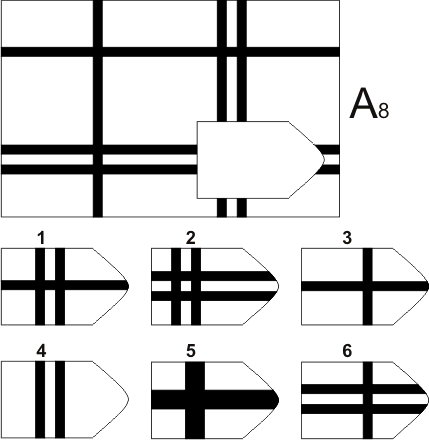 